Kysely valokuituliittymän tarpeesta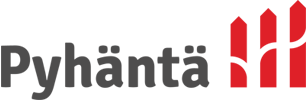 Pyhännän kunta ja Siikaverkko osuuskunta selvittävät valokuituverkon rakentamista Pyhännän kirkonkylän sekä Lamujoen ja Ojalankylän alueelle (kartassa punaisella merkitylle alueelle). Jos olet kiinnostunut ottamaan valokuituliittymän, ilmoita siitä Pyhännän kuntaan joko sähköpostilla pyhannankunta@pyhanta.fi tai palauta oheinen lomake kunnantalon infoon 10.8.2018 mennessä.Päätökset verkon rakentamisesta ja laajuudesta tehdään kyselyn tulosten perusteella elokuussa 2018. Hanke voidaan toteuttaa vain, jos noin puolet alueen talouksista lähtee mukaan.Hinnoittelu ennen rakentamista on:Liittyminen Siikaverkko osuuskuntaan (osuuskunnan jäsenmaksu) 100 €Valokuituliittymä valmiiksi rakennettuna 500 € + päätelaite 120 € (myös osamaksulla)Kuituvaraus 300 € (lisäksi kytkentä 300 € + päätelaite 120 €, kun liittymä otetaan käyttöön)100/100 M perusliittymän kuukausimaksu 49,00 €100/100 M perusliittymä + Maxivision TV-viihdepaketti, kuukausimaksu 52,90 €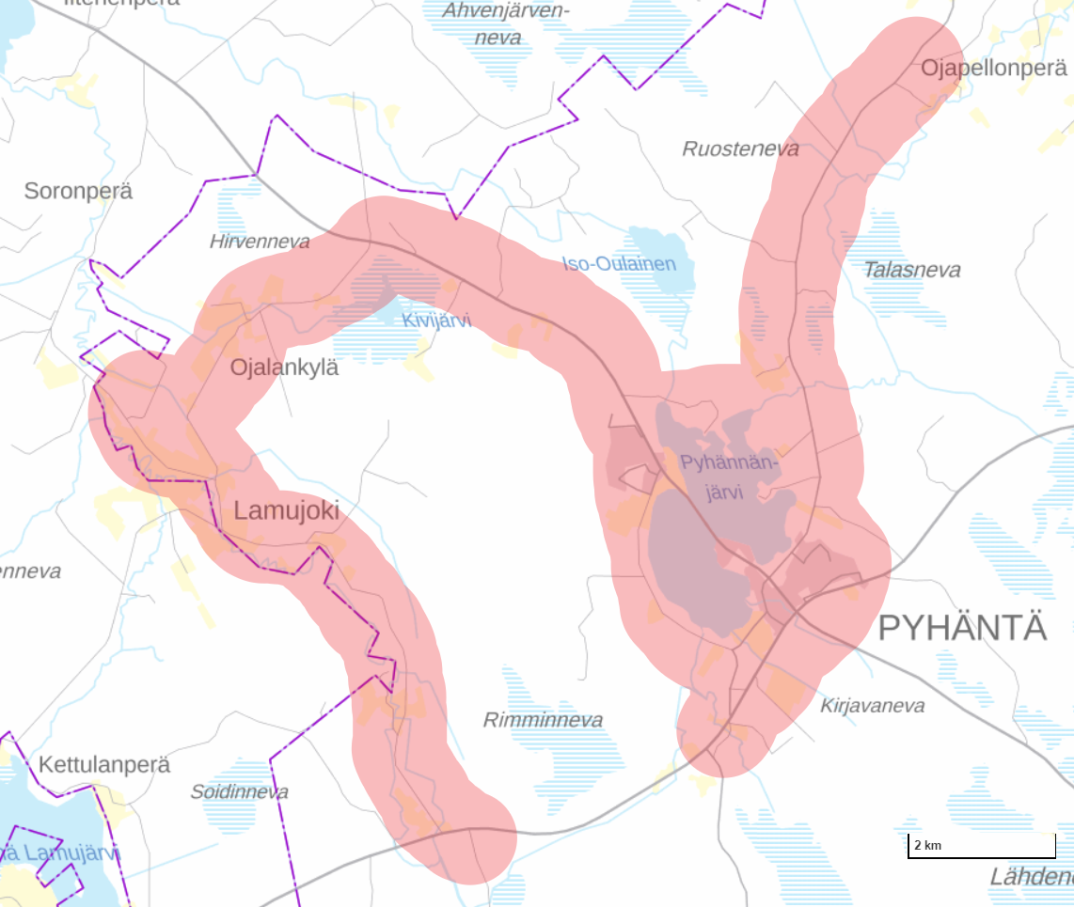 Kartta:  Maanmittauslaitoksen Maastotietokannan 06/2018 aineistoaKyllä, olen kiinnostunut valokuituliittymästäKyllä, olen kiinnostunut valokuituliittymästäKyllä, olen kiinnostunut valokuituliittymästäKyllä, olen kiinnostunut valokuituliittymästäNimi___________________________________________________________________Osoite___________________________________________________________________Puhelinnumero___________________________________________________________________Sähköposti___________________________________________________________________